NAČIN PROCJENE I  SADRŽAJ VREDNOVANJA KANDIDATA ZA RADNO MJESTO NASTAVNIK TJELESNE I ZDRAVSTVENE KULTURESukladno odredbama Pravilnika o postupku zapošljavanja te procjeni i vrednovanju kandidata za zapošljavanje Srednje škole „Jure Kaštelan“ Omiš, obavit će se procjena odnosno testiranje kandidata. Povjerenstvo će provesti usmenu procjenu odnosno testiranje uz napomenu da će ravnateljica odmah obaviti i razgovor s kandidatima.Kandidati su obvezni pristupiti usmenoj procjeni. Ukoliko  kandidat ne pristupi procjeni, odnosno testiranju, smatrat će se da je odustao od  prijave na natječaj.Testiranje kandidata obaviti će se usmenom procjenom iz područja poznavanja predmetnog kurikuluma te  propisa koji se odnose na djelatnost obrazovanja na način da će svaki član Povjerenstva postaviti do tri pitanja iz područja procjene koja se vrednuju od strane svakog člana Povjerenstva pojedinačno od 0 do 5 bodova koji se na kraju zbrajaju. Nakon utvrđivanja rezultata testiranja Povjerenstvo utvrđuje rang listu kandidata. Ako niti jedan kandidat ne ostvari više od 50% ukupnog broja bodova na testiranju, ravnateljica može donijeti odluku o obustavi natječaja. Na temelju utvrđene rang liste kandidata ravnateljica odlučuje o kandidatu za kojeg će tražiti prethodnu suglasnost Školskog odbora za zasnivanje radnog odnosa između tri najbolje rangirana kandidata prema broju bodova.  Procjena i vrednovanje  kandidata provest će se iz područja poznavanje propisa koji se odnose na djelatnost odgoja i obrazovanja:  Kurikulum za nastavni predmet Tjelesna i zdravstvena kultura https://narodne-novine.nn.hr/clanci/sluzbeni/2003_08_136_2008.htmlKURIKULUMI MEĐUPREDMETNIH TEMA Osobni i socijalni razvoj (NN 7/19.) https://narodne-novine.nn.hr/clanci/sluzbeni/2019_01_7_153.htmlUčiti kako učiti ( NN 7/19.) https://narodne-novine.nn.hr/clanci/sluzbeni/2019_01_7_154.htmlGrađanski odgoj i obrazovanje (NN 10/17.) https://narodne-novine.nn.hr/clanci/sluzbeni/2019_01_10_217.htmlZdravlje (NN 10/19) https://narodne-novine.nn.hr/clanci/sluzbeni/2019_01_10_212.htmlPoduzetništvo (NN 7/19) https://narodne-novine.nn.hr/clanci/sluzbeni/2019_01_7_157.htmlUpotreba informacijske i  komunikacijske tehnologije (NN 7/19) https://narodne-novine.nn.hr/clanci/sluzbeni/2019_01_7_150.htmlOdrživi razvoj (NN 7/19.)  https://narodne-novine.nn.hr/clanci/sluzbeni/2019_01_7_152.htmlZAKONI I PRAVILNICIZakon o odgoju i obrazovanju u osnovnoj i srednjoj školi (NN 87-08) https://narodne-novine.nn.hr/clanci/sluzbeni/2008_07_87_2789.htmlZakon o izmjenama i dopuni Zakona o odgoju i obrazovanju u osnovnoj i srednjoj školi (NN 86/09) https://narodne-novine.nn.hr/clanci/sluzbeni/2009_07_86_2125.htmlZakon o izmjenama i dopunama Zakona o odgoju i obrazovanju u osnovnoj i srednjoj školi (NN 92/10) https://narodne-novine.nn.hr/clanci/sluzbeni/2010_07_92_2593.htmlIspravak Zakona o izmjenama i dopunama Zakona o odgoju i obrazovanju u osnovnoj i srednjoj školi (NN 105/10) https://narodne-novine.nn.hr/clanci/sluzbeni/2010_09_105_2839.htmlZakon o izmjenama i dopunama Zakona o odgoju i obrazovanju u osnovnoj i srednjoj školi (NN 90/11) https://narodne-novine.nn.hr/clanci/sluzbeni/2011_08_90_1927.htmlZakon o izmjenama Zakona o odgoju i obrazovanju u osnovnoj i srednjoj školi (NN 16/12) https://narodne-novine.nn.hr/clanci/sluzbeni/2012_02_16_442.htmlUredba o izmjenama Zakona o odgoju i obrazovanju u osnovnoj i srednjoj školi (NN 5/12) https://narodne-novine.nn.hr/clanci/sluzbeni/2012_01_5_76.htmlZakon o izmjenama i dopunama Zakona o odgoju i obrazovanju u osnovnoj i srednjoj školi (NN 86/12) https://narodne-novine.nn.hr/clanci/sluzbeni/2012_07_86_1967.htmlZakon o odgoju i obrazovanju u osnovnoj i srednjoj školi - pročišćeni tekst (NN 126/12) https://narodne-novine.nn.hr/clanci/sluzbeni/2012_11_126_2705.htmlZakon o izmjenama i dopunama Zakona o odgoju i obrazovanju u osnovnoj i srednjoj školi (NN 94/13) https://narodne-novine.nn.hr/clanci/sluzbeni/2013_07_94_2131.htmlZakon o izmjenama i dopunama Zakona o odgoju i obrazovanju u osnovnoj i srednjoj školi (NN 152/14) https://narodne-novine.nn.hr/clanci/sluzbeni/2014_12_152_2864.htmlZakon o izmjenama i dopunama Zakona o odgoju i obrazovanju u osnovnoj i srednjoj školi (NN 7/17) https://narodne-novine.nn.hr/clanci/sluzbeni/2017_01_7_210.htmlZakon o izmjenama i dopunama Zakona o odgoju i obrazovanju u osnovnoj i srednjoj školi (NN 68/2018) https://narodne-novine.nn.hr/clanci/sluzbeni/2018_07_68_1398.htmlZakon o izmjenama Zakona o odgoju i obrazovanju u osnovnoj i srednjoj školi (NN 98/2019) https://narodne-novine.nn.hr/clanci/sluzbeni/2019_10_98_1956.htmlPravilnik o načinima, postupcima i elementima vrednovanja učenika u osnovnoj i srednjoj školi (NN112/10)  https://narodne-novine.nn.hr/clanci/sluzbeni/2010_09_112_2973.htmlPravilnik o izmjenama i dopuni Pravilnika o načinima, postupcima i elementima vrednovanja učenika u osnovnoj i srednjoj školi (NN 82/19) https://narodne-novine.nn.hr/clanci/sluzbeni/2019_09_82_1709.htmlPravilnik o kriterijima za izricanje pedagoških mjera  (NN 94/2015)  https://narodne-novine.nn.hr/clanci/sluzbeni/2015_09_94_1818.html Pravilnik o izmjeni Pravilnika o kriterijima za izricanje pedagoških mjera (NN 3/17) https://narodne-novine.nn.hr/clanci/sluzbeni/2017_01_3_125.html Pravilnik o osnovnoškolskom i srednjoškolskom odgoju i obrazovanju učenika s teškoćama u razvoju  https://narodne-novine.nn.hr/clanci/sluzbeni/2015_03_24_510.htmlStatut Srednje škole „Jure Kaštelan“ Omiš (KLASA:602-03/19-07/04; URBROJ: 2155/01-01-11-19-5, od 5.lipnja 2019.) http://ss-jkastelan-omis.skole.hr/Pravilnik o kućnom redu http://ss-jkastelan-omis.skole.hr/Kandidati će pojedinačno putem elektroničke pošte biti obaviješteni o terminu testiranja.                                                                                                               Povjerenstvo za vrednovanje                                                                                                             KLASA:       112-03/23-01/8                                                                                                                                        URBROJ:     2181-354-01-23-2                                                                                                           Omiš, 10. listopada 2023.   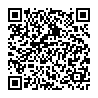 